Blitz und Donner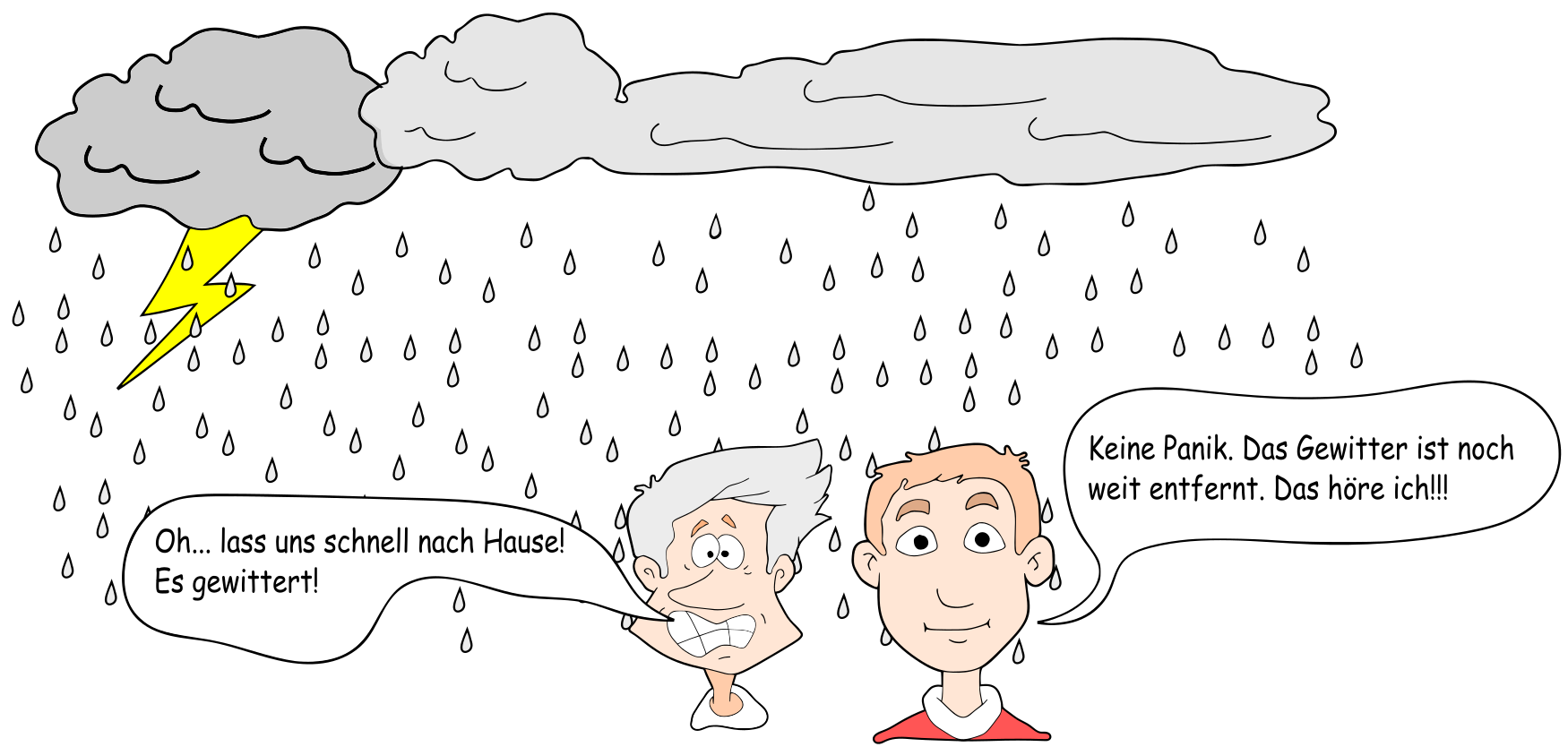 